Sagði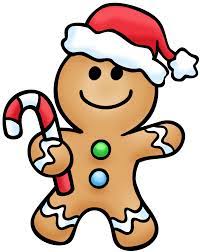  sagði  J j j j j j 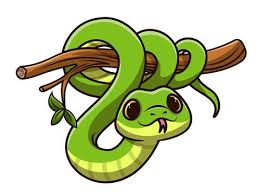 
 sagði  s ssssssss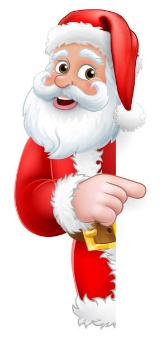  sagði  ekki  ég 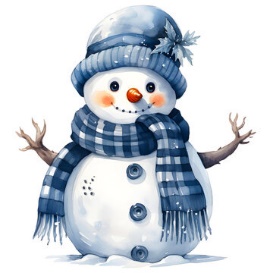  sagði  ekki ég                                                      Bókstafirnir heilsa
                 á                                       
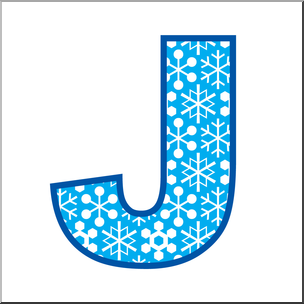                          __ é  ó                                                =         úO  o  L  l  l  A  a a    I i   
Olla    Olla   Olli   Olli 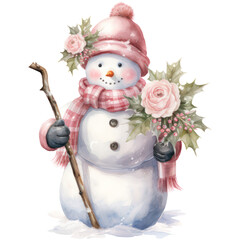 Olla er 



Olla á 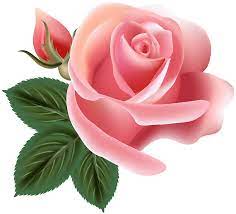 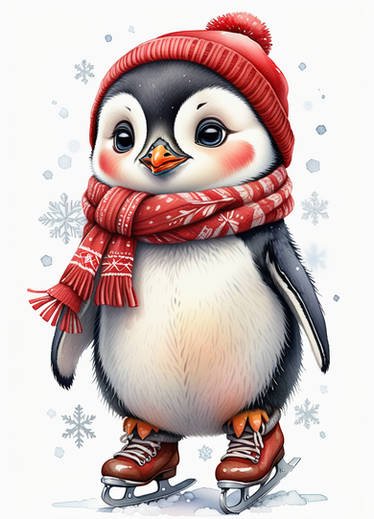 Olli er   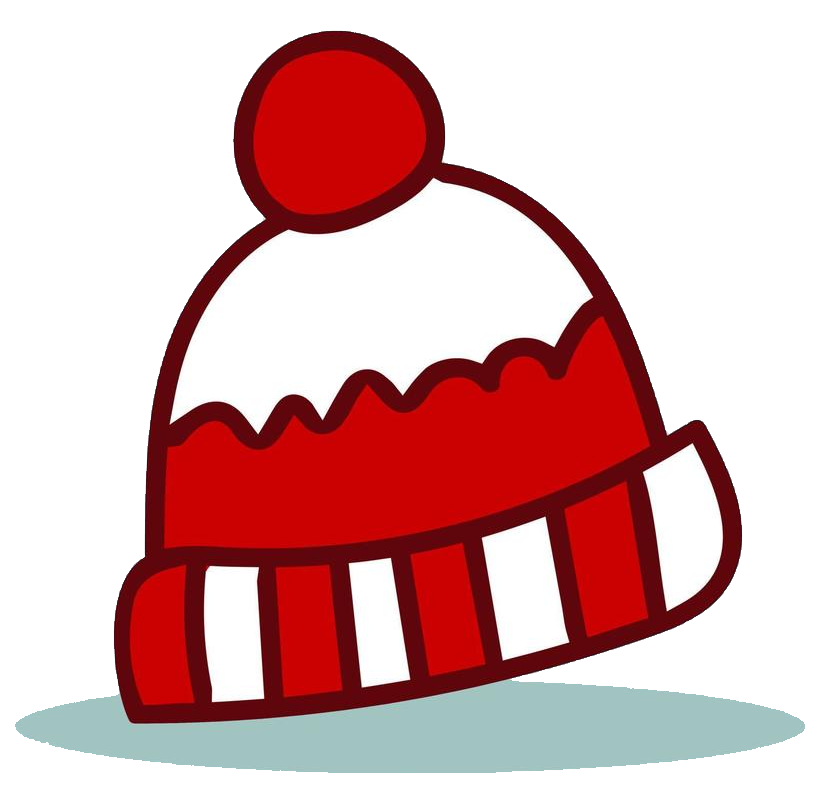 Olli á  J  j  j   Ó  ó  ó   L  l  l  ljó    jó    jól    jól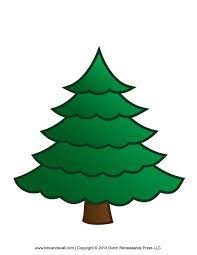 Jóla                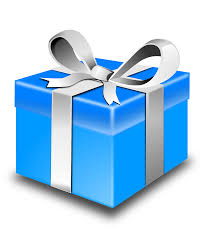                      Jóla 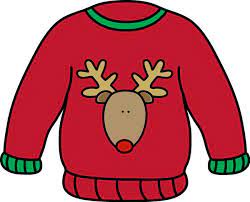 Jóla  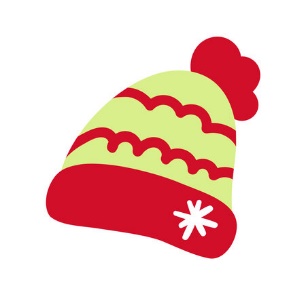                       Jóla  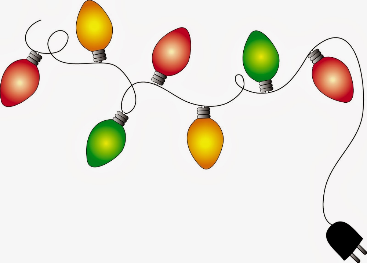 Jóla 